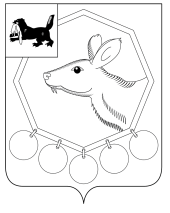 ДУМАМуниципального образования «Баяндаевский район»Иркутской областиРЕШЕНИЕот 24 апреля 2015 года О внесении изменений в Правила содержания домашних и сельскохозяйственных животных на территории муниципального образования «Баяндаевский район», утвержденные решением Думы МО «Баяндаевский район» от 31 мая 2012 года № 28/6     Руководствуясь Гражданским кодексом РФ, Федеральным законом от 14.05.1993 N 4979-1 "О ветеринарии", Законом Иркутской области от 9 декабря 2013 N 110-ОЗ "О наделении органов местного самоуправления отдельными областными государственными полномочиями в сфере обращения с безнадзорными собаками и кошками в Иркутской области", руководствуясь ст. 27, 47 Устава муниципального образования "Баяндаевский район",ДУМА РЕШИЛА:Внести изменения в Правила содержания домашних и сельскохозяйственных животных на территории муниципального образования «Баяндаевский район», утвержденные решением Думы МО «Баяндаевский район» от 31 мая 2012 года № 28/6 (Приложение №1).Опубликовать настоящее решение в газете «Заря», а также на официальном сайте МО «Баяндаевский район» в информационно-телекоммуникационной сети «Интернет». Председатель Думы муниципального образования «Баяндаевский район»В.И. ЗдышовМэр муниципального  образования «Баяндаевский район»А.П. Табинаевс.Баяндай« 24 » апреля 2015 года № 6/7Приложение №1к решению Думы МО «Баяндаевский район»от 24 апреля 2015 года № 6/7Изменения в Правила содержания домашних животных на территории муниципального образования «Баяндаевский район», утвержденные решением Думы МО «Баяндаевский район» от 31 мая 2012 года № 28/6 (далее - Правила)В абзаце 5 пункта 4.2 раздела 4 Правил слова «в государственное ветеринарное лечебное учреждение» заменить на слова «в Баяндаевский филиал Областного государственного бюджетного учреждения «Эхирит-Булагатская станция по борьбе с болезнями животных»»;В абзаце 16 пункта 4.2 раздела 4 Правил слова «в ОГУ Баяндаевская станция по борьбе с болезнями животных» заменить на слова «в Баяндаевский филиал Областного государственного бюджетного учреждения «Эхирит-Булагатская станция по борьбе с болезнями животных»»;В абзаце 2 пункта 7.2. раздела 7 Правил слова «на официальном сайте местной администрации в сети Интернет» заменить на слова «на официальном сайте МО «Баяндаевский район» в информационно-телекоммуникационной сети «Интернет»»;В пункте 8.1.4. раздела 8 Правил слова «Начальника ОГУ Баяндаевская станция по борьбе с болезнями животных» заменить на слова «Заместителя начальника Баяндаевского филиала Областного государственного бюджетного учреждения «Эхирит-Булагатская станция по борьбе с болезнями животных»»;В пункте 9.1. раздела 9 Правил слова «Начальника ОГУ Баяндаевской станции по борьбе с болезнями животных» заменить на слова «Заместителя начальника Баяндаевского филиала Областного государственного бюджетного учреждения «Эхирит-Булагатская станция по борьбе с болезнями животных»», слова «Начальником ОГУ Баяндаевской станции по борьбе с болезнями животных» заменить на слова «Заместителем начальника Баяндаевского филиала Областного государственного бюджетного учреждения «Эхирит-Булагатская станция по борьбе с болезнями животных»»;В пункте 10.1. раздела 10 Правил слова «- участковыми уполномоченными полиции (дислокация п. Баяндай) МО МВД «Эхирит-Булагатский» заменить на слова «- работник организации, с которой в соответствии с федеральным законодательством в сфере закупок товаров, работ, услуг для обеспечения государственных и муниципальных нужд заключен контракт на выполнение работ (услуг) по отлову, транспортировке и передержке безнадзорных животных»; В пункте 14.1. раздела 14 Правил слова «Законом Иркутской области от 12.11.2007 N 98-оз "Об административной ответственности за правонарушения в сфере благоустройства городов и других населенных пунктов Иркутской области" и иным» исключить;В пункте 14.3. раздела 14 Правил слова «и должностные лица полиции общественной безопасности» исключить.